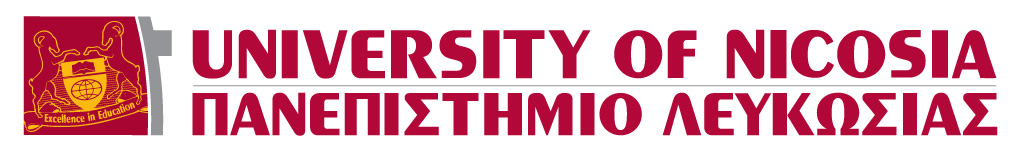 ΕΡΩΤΗΜΑΤΟΛΟΓΙΟΑγαπητοί γονείς,	Ονομάζομαι Μαρία Αλβανού και είμαι φοιτήτρια στο εξ’ αποστάσεως μεταπτυχιακό πρόγραμμα «ειδικής αγωγής» του  Πανεπιστημίου Λευκωσίας. Στο πλαίσιο της διπλωματικής μου εργασίας για το μεταπτυχιακό, ανέλαβα να διερευνήσω τις «Προοπτικές γονέων για θέματα παρέμβασης σε σεξουαλικά ανάρμοστες συμπεριφορές παιδιών με αυτισμό». Τα αποτελέσματα της έρευνας θα οδηγήσουν στον σχεδιασμό επιμόρφωσης, εμφανούς στις ανάγκες των γονέων και κατ’ επέκταση των παιδιών τους. Το ερωτηματολόγιο είναι ανώνυμο και ο χρόνος  συμπλήρωσής  του  δεν  υπερβαίνει  τα 10 λεπτά της ώρας. Η συνεργασία σας είναι πολύτιμη για την συγκεκριμένη έρευνα και εκτιμάται ιδιαιτέρως η συμμετοχή σας σε αυτήν.Σας ευχαριστώ εκ των προτέρων.Αλβανού ΜαρίαΦιλόλογος- Μεταπτυχιακή φοιτήτριαAlvanoumaria.maria@gmail.comΤηλέφωνο:6981211185Α ΜΕΡΟΣ Συμπληρώστε με Χ παρακαλώ1.Ρόλος: α ) Πατέρας	     β) Μητέρα2. Σπουδές:Δημοτικό           Γυμνάσιο           Λύκειο            ΤΕΙ              ΑΕΙ Μεταπτυχιακό             ΔιδακτορικόΆλλο     ____________________________________3.Οικογενειακή κατάσταση:α) Παντρεμένη/ος 					β) Διαζευγμένη/ος γ)	Χήρα/οςΒ΄ ΜΕΡΟΣΟι ακόλουθες δημογραφικές ερωτήσεις αφορούν το άτομο με αυτισμό.Φύλο: Αγόρι                  Κορίτσι           Ηλικία:8-12                    12- 16               17-20                άνω των 20Κατηγορία ειδικών αναγκών:Αυτισμός Υψηλής λειτουργικότητας/AspergerΑυτισμός χαμηλής λειτουργικότηταςΕπίπεδο ικανοτήτων αυτοεξυπηρέτησης:Ικανοποιητικό ΠεριορισμένοΕπίπεδο κοινωνικών και επικοινωνιακών ικανοτήτων :α ) Λεκτικόβ ) Μη λεκτικό    6.  Σχολείο:α) Ειδικό Δημοτικό		β) Τμήμα Ένταξης		γ) ΕΕΕΕΚ		δ) ΤΕΕ		ε) Παράλληλη στήριξηζ) Γυμνάσιο Γενικής παιδείας η) Ξενώνας Ενηλίκωνθ) ΆλλοΓ   ΜΕΡΟΣ Οι παρακάτω ερωτήσεις αποσκοπούν στη συλλογή πληροφοριών για τις σεξουαλικές γνώσεις του παιδιού.Παρακαλώ βάλετε σε κύκλο τον αριθμό που σας εκφράζει περισσότεροΒ) ΥΠΟΚΛΙΜΑΚΑ « Σεξουαλικές συμπεριφορές»Γ) ΥΠΟΚΛΙΜΑΚΑ «Συναισθήματα γονέων»Δ ΜΕΡΟΣ Οι παρακάτω ερωτήσεις που θέτονται αφορούν τη σεξουαλική διαπαιδαγώγηση των παιδιών με αυτισμό34. Πότε πιστεύετε ότι θα πρέπει να ξεκινά η σεξουαλική εκπαίδευση των παιδιών;α ) παιδική ηλικία β) εφηβική ηλικίαγ) ενήλικη ηλικία35. Ποιοί πρέπει να εμπλέκονται στη σεξουαλική εκπαίδευση ενός ατόμου με αυτισμό;α ) Γονέας ιδίου φύλου                        β) και οι δυο γονείςδ) εκπαιδευτικός                                  ε) ευρύτερη οικογένειαζ)ευρύτερο κοινωνικό περιβάλλον              η) άλλο43. Έχει λάβει το παιδί σας σεξουαλική διαπαιδαγώγηση;Α) Ναι                       β) Όχι44. Εάν ναι από ποιόν;α ) Γονέας ιδίου φύλου                                β) και οι δυο γονείςδ) εκπαιδευτικός                                          ε) ευρύτερη οικογένειαζ) ευρύτερο κοινωνικό περιβάλλον              η) άλλοθ) Προσωπικά δεν έχω προβεί σε σεξουαλική εκπαίδευση γιατί δεν γνωρίζω τον τρόπο 				Σας  ευχαριστώ!!!!!!Α) ΥΠΟΚΛΙΜΑΚΑ « Σεξουαλικότητα γενικά»Καθόλου ΛίγοΈτσι και έτσι Πολύ Πάρα πολύ  7.Αντιλαμβάνεται τις ανατομικές διαφορές αντρών-γυναικών;12345 8.Ενδιαφέρεται σεξουαλικά για άλλα άτομα;12345 9.Έχει γνώση της σεξουαλικής του ταυτότητας;1234510.Φαίνεται να τον απασχολεί η σεξουαλικότητά του αρκετές ώρες τη μέρα;1234511.Έχει σεξουαλικές εμπειρίες;1234512.Αναγνωρίζει τις ανάγκες του άλλου;1234513.Αντιλαμβάνεται ποια είναι τα όρια της σεξουαλικής παρενόχλησης;1234514.Διαχωρίζει το φλερτ από μια ανάρμοστη σεξουαλική κίνηση;12345Σε ποιον βαθμό εκδηλώνει τις ακόλουθες συμπεριφορές;Καθόλου ΛίγοΈτσι και έτσι Πολύ Πάρα πολύ 15.Ανάρμοστες Αγκαλιές1234516.Αγκαλιές σε αγνώστους1234517.Άγγιγμα Γεννητικών οργάνων1234518.Ανάρμοστο άγγιγμα1234519.Δημόσιος αυνανισμός1234520.Ιδιωτικός αυνανισμός1234521.Αφαίρεση ρούχων σε δημόσιους χώρους1234522.Φιλιά1234523.Παραβίαση ιδιωτικού χώρου1234524.Υπερβολική εγγύτητα1234525.Ακατάλληλος ερωτικός λόγος12345Ποια συναισθήματα σας προκαλεί ή θα σας προκαλούσε η επίδειξη καθεμιάς από τις σεξουαλικές συμπεριφορές;Αμηχανία ΔυσφορίαΆγχοςΝτροπή Φόβο26.Ανάρμοστες Αγκαλιές1234527.Άγγιγμα εαυτού και του άλλου1234528.Δημόσιος και ιδιωτικός αυνανισμός1234529.Αφαίρεση ρούχων1234530.Φιλιά1234531.Παραβίαση ιδιωτικού χώρου1234532.Υπερβολική εγγύτητα1234533.Ακατάλληλος σεξουαλικός λόγος12345Στην πραγματικότητα σε ποιον βαθμό οι ακόλουθοι εμπλέκονται στη σεξουαλική διαπαιδαγώγηση στην Ελλάδα;Καθόλου ΛίγοΈτσι και έτσι Πολύ Πάρα πολύ 36.Γονέας ιδίου φύλου1234537.Και οι δυο γονείς1234538.Εκπαιδευτικός1234539.Ψυχολόγος1234540.Κοινωνική λειτουργός1234541.Ευρύτερη οικογένεια1234542.Ευρύτερο κοινό περιβάλλον12345Σε τι είδους σεξουαλική διαπαιδαγώγηση θα επιθυμούσατε να εκπαιδεύεται το άτομο με αυτισμό στην Ελλάδα;Καθόλου ΛίγοΈτσι και έτσι Πολύ Πάρα πολύ 45.Ενημέρωση  ώ ά  ί1234546.Αώ ώ ώ ώ - ώ  ό  ί 1234547.Κά ί ώ1234548.Να μπορεί να προστατεύσει τον εαυτό του από ανεπιθύμητα αγγίγματα1234549.Σό ό1234550.Αό,1234551.Πή ί ή1234552.Να θέτει τα  πά του  όρ1234553.Σεβασμός των άλλων1234554.Κέ ό  ό έ12345Ποιοί πιστεύετε ότι είναι οι περιορισμοί της σεξουαλικής διαπαιδαγώγησης στην Ελλάδα; ΔιαφωνώΜάλλον διαφωνώΟύτε διαφωνώ, ούτε συμφωνώΜάλλον συμφωνώΣυμφωνώ55.Οι ευκαιρίες για σεξουαλική εκπαίδευση είναι ελάχιστες1234556.Οι εκπαιδευτικοί δεν έχουν πλήρη κατάρτιση επί του θέματος1234557.Το θέμα θεωρείται ταμπού12345